Conventions 19:  Subject / Verb AgreementSometimes when people see “and” or “or” (or even “nor”) in a sentence, they’re not sure whether to make the verb singular or plural.  For example . . .	The student and the teacher  like / likes  to read. 	Either the students or the teacher  like / likes  to read.In the first case, the “and” means that you should go with a plural verb, 	“like.” In the second case, the “or” means that you should match the verb to the 	subject closest to it, the teacher, which means you need a singular 	verb, “likes.” Try these.1.  The dog and the cat  like / likes  to run. 2.  Either the dog or the cat  like / likes  to run. 3.  Either the dog or the cats  like / likes to run. 4.  My sister and my brothers  read / reads  a lot. 5.  Neither my sister nor my brothers  read / reads  a lot. 6.  Neither my brothers nor my sister  read / reads a lot. 7.  My friends and I  walks / walk to school. “and” = “they”“or” = ignore what’s furthest from the verb“nor” = ignore what’s furthest from the verbTry these.1.  The dog and the cat  like / likes  to run. 2.  Either the dog or the cat  like / likes  to run. 3.  Either the dog or the cats  like / likes to run. 4.  My sister and my brothers  read / reads  a lot. 5.  Neither my sister nor my brothers  read / reads  a lot. 6.  Neither my brothers nor my sister  read / reads a lot. 7.  My friends and I  walks / walk to school. 8.  Either my friends or I  drives / drive  to school. “and” = “they”“or” and “nor” = ignore what’s furthest from the verbintervening phrases (interrupting elements)   = ignoreTry these.1.  The dogs and the cat  like / likes  to run. 2.  Either the dogs or the cat  like / likes  to run. 3.  The dogs, whenever not with the cat, 	like / likes  to run.4.  The cat, when not being chased by the dogs, 	like / likes  to run. Conventions 19:  Subject / Verb AgreementName __________________________________________Conventions Workshop:  Subject / Verb Agreement I	The student and the teacher  like / likes  to read. 	Either the students or  the teacher  like / likes  to read.If it’s AND, just say “THEY.” If it’s OR, you IGNORE the subject closest to the verb.1.  Both my parents and my sister  like / likes to go to bed early. 2.  Either my parents or my sister insist / insists on going to bed early. 3.  Either my sister or my parents  insist / insists on going to bed early. 4.  Your friends and your mom / Mom  read / reads a lot. 5.  Your mom and your friends  read / reads a lot.6.  Your mom  or your friends  like / likes  to read.7.  Your friends or your mom like / likes to read.8.  Bill’s  dad / Dad and his brothers  go / goes to school with me. 9.  Bill’s dad or his brothers  go / goes to school with me. 10.  Bill’s brothers or Bill go / goes to school with me. 11.  Neither the chipmunk nor the squirrels  is / are  bothering us. 12.  Neither the squirrels nor the chipmunk  is / are  bothering us. 13.  The chipmunk and the squirrels  is / are bothering us. 14.  Either cake or cookies  is / are  fine for dessert. 15.  Bob and Randy  wants / want  to have cookies. 16.  Bob or Randy wants / want  cake. 17.  Neither jogging nor swimming  interests / interest  him.18.  Either cake or cookies  is / are  fine for dessert. Directions:  Circle the correct verb.  Either cake or cookies  is / are  fine for dessert. Bob and Randy  wants / want  to have cookies. Bob or Randy wants / want  cake. Neither jogging nor swimming  interests / interest  him.Neither swimming nor outdoor sports  interests / interest  him. Both swimming and sailing  is / are difficult to truly master. The hunter and the hounds  is / are  following the bear. The hunter or the hounds  is / are lost. The hounds or the hunter  is / are  lost. The book and the movie  lacks / lack  a compelling plot. The book or the movie was / were written by the same person. This book and those movies  is / are  too long. These movies or that book  is / are  too long. Our new teachers or our new principle / principal  refuse / refuses  to allow gum. Name ___________________________Conventions Workshop:  Subject / Verb Agreement III:  Intervening Phrases	The student and the teacher (=THEY)  like / likes  to read. 	Either the students or  the teacher  like / likes  to read.If it’s AND, just say “THEY.” If it’s OR, you IGNORE the subject closest to the verb.HERE’S SOMETHING NEW:  When the sentence has an intervening phrase (remember those? unnecessary parts of a sentence, with commas before and after, sort of like parenthetical statements), ignore the intervening phrase to find the correct verb.  Yep—just cross it out, then listen for the right verb.  For example . . . 	The teacher, but not the students, READS daily. 	The students, along with the new teacher, GO to the cafeteria for lunch.Directions:  Cross out what you should ignore, then circle the correct verb. The team, including both pitchers, is / are  outstanding. The team and the pitchers  is / are  outstanding. Neither the team nor the pitchers  is / are  outstanding. Either the pitchers or the team  is / are  outstanding. Rudy, as well as his cat,  likes / like milk. Rudy, but not his cats,  likes / like milk. Neither Rudy nor his cats likes / like milk. Rudy and his cats likes / like milk. Either his cats or Rudy like / likes milk. The new student and her parents wants / want to meet the principal. The new student or her parents wants / want to meet the principal. The new student, but not her parents, wants / want to meet the principal. The new student’s parents, but not the student, wants / want to meet the principal. Neither the new student nor her parents wants / want to meet the principal.Many young people, not including my cousin Sam, likes / like to snowboard. Many young people and my cousin Sam likes / like to snowboard. Write a sentence LIKE #16.   Write a sentence like #11.Write a sentence with an intervening phrase (an interrupting element), like #15.Name ____________________________________Conventions 18: Subject / Verb AgreementTwo subjects joined by “and”?  Replace the subjects with “they,” then listen for the correct verb.Example: My parents and my sister  [THEY] DECIDES / DECIDE  when to leave the house. Two subjects joined by “or” or “nor”? Ignore the subject further from the verb, then listen.Example: My parents or my sister  DECIDES / DECIDE  when to leave. So . . . If it’s “and,” you say they; if it’s “or,” you ignore. (It rhymes! Say it a few times so it’ll stick.)But there’s more. If your sentence has an interrupting element, like this one, the rule is different. Ignore the interrupting element in the sentence, then listen.Example: The baskets, not including that one, still  HAS / HAVE  to be loaded.Directions:  Circle the correct verb.  1.	Either cake or cookies  is / are  fine for dessert. 2.	Bob and Randy  wants / want  to have cookies. 3.	Bob or Randy wants / want cake. 4.  	Bob, not including his friends, wants / want cake.5.	Neither jogging nor swimming  interests / interest  him.6.	Neither swimming nor outdoor sports  interests / interest  him. 7. 	Swimming, when not taking place in lakes, is / are always fun.8.	Both swimming and sailing  is / are difficult to truly master. 9.	The hunter and the hounds  is / are  following the bear. 10.	The hunter or the hounds  is / are lost. 11.	The hounds or the hunter  is / are  lost. 12.  	The hunter, when not pursued by the hounds, is / are usually successful.13.	The book and the movie  lacks / lack  a compelling plot. 14.	The book or the movie was / were written by the same person. 15.	This book and those movies  is / are too long. 16.	These movies or that book  is / are too long. 17. 	This movie, when not accompanied by short stories, is / are always interesting.            18.	       Our new teachers or our new principle / principal  refuse / refuses to allow gum. 19.	Neither our new principle / principal  nor our new teachers  allows / allow gum. 20.	Sometimes our friends, as well as our enemies, teach / teaches us about ourselves. 21. 	My cousins, when not chaperoned by their dad,  doesn’t / don’t like to run.22. 	Either my cousin or her friends eat / eats dinner late.	23. 	My cousin and her friends  eat / eats dinner late. Either cake or cookies  is / are  fine for dessert. Bob and Randy  wants / want  to have cookies. Bob or Randy wants / want cake. Neither jogging nor swimming  interests / interest  him.Neither swimming nor outdoor sports  interests / interest  him. Both swimming and sailing  is / are difficult to truly master. The hunter and the hounds  is / are  following the bear. The hunter or the hounds  is / are lost. The hounds or the hunter  is / are  lost.    10. The book and the movie  lacks / lack  a compelling plot. 11. The book or the movie was / were written by the same person. 12. This book and those movies  is / are too long. 13. These movies or that book  is / are too long.     14. Our new teachers or our new principle / principal  refuse / refuses to allow gum. 15. Neither our new principle / principal  nor our new teachers  allows / allow gum. 16. Sometimes our friends as well as our enemies teach / teaches us about ourselves. Name _________________________________Conventions 18 QuizDirections:  Fill in the blanks with the correct word or punctuation.  1.  By now,  _______________ are __________ of conventions __________ remember.	         there/they’re/their         a  lot / alot	                     to/two/too2.  _________  _____________ turn to change the oil, ___________ get groceries.       It’s / Its        you’re / your			      than / then3.  ______________ skipping school ________________ , but ____________ going with them?     There/They’re/Their	            every  day / everyday        whose / who’s4.  Did the three ______________ ________________ give the papers to my friend and ______?		   woman / women   all  ready / already			                       I / me5.  Yesterday, I was __________ sick to go, but today, I feel _______________ , ____________.		          to/two/too				   all  right / alright       mom / Mom6.  My ___________________ belt is getting too ___________ because it has _____________              every  day / everyday			         lose / loose 		        fewer / less	holes ___________ it should have. 		than / then7.  We could _________ eaten __________ lunches, but we _____________ full.	            of / have             to/two/too 			   were / where8.  _____________ not going to be _______________ to the __________________, are you?       Your / You’re		            defiant/definite	     principle / principal9.  They have a plan, but _________________ plan is ___________________ not going to work.                                            there/they’re/their                 defiantly / definitely10. That tall _______________ has a new car, but _________ headlights don’t work.	          woman / women			it’s / its11.  ____________ are the students __________  _____________ to leave class early yesterday?       Were /  Where			who / that      chose / choose12.  _______________ ____________ is standing outside right now?         Who’s / Whose      mom / MomSCORE _____ / 3413.  I want to have __________ trouble, but I’ll have to ______________ different friends.                                fewer / less			       chose / choose14.  When will you ______________ the fact that you will __________ your keys if you 		         accept / except				loose / loseare not more careful about where you put them?15.  My friend Elsa and _____ have everything ready ___________ pens __________ don’t leak.			   me / I			  accept/except	            that/who16.  Do you ________________ know the ____________ your behavior could _________ had?	        already / all  ready                    affect / effect			         have / of17.  The volunteers are _______________ to _____________ the lives of people in Hood River.			 already / all  ready        affect / effect18.  “Nowadays” in academic writing =  Good   Bad  (circle one)             “All in all” in academic writing =  Good  Bad  (circle one)       “You” in academic writing =  Good  Bad   (circle one)Spell the following words correctly.19.  _________________________________________________________       	         a. peralel / b. parrallel / c. paralell / d. parallel / e. parellel / f. perallel20.  ____________________________________________________________                    a. gramar / b. gramer / c. grammer / d. grammar / e. gramur/   f. grammur21.  _____________________________________________________        	         a. address / b. adress / c. addres / d. adres / e. addrus / f. uhdress22.   _________________________________________________________                      a. leyesens / b. liesence / c. license / d. lisense / e. lisence / f. licence23.   __________________________________________________________________                     a. committment / b. commitment / c. comitment / d. commitment / e. cummitment	24.   _________________________________________________________________                       a. embarased / b. embarrased / c. embarassed / d. embarrassed / e. embearussd25.  _____________________________________________________________                        a. absense / b. abcence / c. abcense / d. absence / e. absunse / f. abbsenceSCORE _____ / 2226.  _________________________________________________________________         a. innocence / b. innosence / c. inosence / d. inocence / e. innosense / f. inasince27.  _________________________________________________________          a. seperate / b. separate / c. separut / d. seprate / e. seprut / f. seprate28.   ____________________________________________________________           a. neseccery / b. nesessary / c. necessary / d. neccessary / e. neccesary29.   _________________________________________________________________	a. acidentally / b. accidentally / c. accidentaly / d. accidentely / e. axadently30.  ________________________________________________________	a. forrun / b. forein / c. foriegn / d. foreign / e. forrein / f. forreign31.   __________________________________________________________	a. priviledge / b. priveledg / c. privlige / d. priveledge / e. privilege32.  _____________________________________________________________________	a. maintanence / b. maintenance / c. maintenence / d. maintinance / e. mantenence33.  ____________________________________________________________	a. beginning / b. begining / c. begginning / d. beginning / e. bahginnin34.  ___________________________________________________________________	a. ocashun / b. occasion / c. occassion / d. ocasion / e. occation / f. uhkayshunComplete sentence, fragment, or run-on?  35.  _____  Yesterday, I drove to school.36.  _____  I drove to school I was too late to ride the bus.37.  _____  Although I was too late to ride the bus.38.  _____  I wasn’t too late to drive I drove fast.39.  _____  Luckily, I made it to school on time.40.  _____  I wonder when our school will start to.41.  Circle the correctly punctuated sentence.A.  I bought three books, including: Timequake, Aftershock, and Still Waiting.B.  I bought three books: “Timequake,” “Aftershock,” and “Still Waiting.”C.  I bought three books, including: “Timequake,” “Aftershock,” and “Still Waiting”.D.  I bought three books: Timequake, Aftershock, and Still Waiting.SCORE _____ / 16Circle the correct verb in each sentence.42.  The students, even when unaccompanied by their teacher,  ARRIVE / ARRIVES  on time.43.  The students and their teacher  ARRIVE / ARRIVES  on time.44.  Either the students or their teacher  ARRIVE / ARRIVES  on time. 45.  My parents and I  WANT / WANTS  me to graduate this year.46.  Either my parents or I  WANT / WANTS me to graduate this year.47.  My parents, even when they’re with my sister, WANT / WANTS  to eat pizza every Friday.Circle the correctly punctuated sentences. 48.	a.  I have two friends’.	50. 	a.  My last essays introduction was good.	b.  I have two friend’s.		b.  My last essay’s introduction was good.	c.  I have two friends.			c.  My last essays’ introduction was good.49.  	a.  My moms car is new.	51.	a.  Are your three dogs tails long?	b.  My mom’s car is new.		b.  Are your three dog’s tails long?	c.  My moms’ car is new.		c.  Are your three dogs’ tails long?SCORE ABOVE _____ / 1051. Write a sentence with an apostrophe used to indicate possession and a semicolon.52.  Write a sentence that includes a comma and a correctly used colon (:) .Insert punctuation where it belongs.  Make your punctuation and its placement obvious.53. “Dont  read  write  or  listen  today  Tom  no  matter  what ”54.  “Whos  read  the  book  called  End Gate  or  talked  about  it ”55.  “Whens  the  next  essay  report  or  paper  due  Ms. Ramsey ”55. Write a paragraph about something you’ve always wanted but don’t have (at least, not yet).  Your paragraph should be at least six sentences long. Try to make your writing interesting as well as grammatically correct.__________________________________________________________________________________________________________________________________________________________________________________________________________________________________________________________________________________________________________________________________________________________________________________________________________________________________________________________________________________________________________________________________________________________________________________________________________________________________________________________________________________________________________________________________________________________________________________________________________________________________________________________________________________________________________________________________________________________________________________________________________________________________________________________________________________________________________________________________________________________________________________________________________________________________________________________________________________________________________________________________________________________________________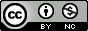 